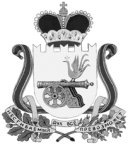 СОВЕТ ДЕПУТАТОВ  ВЯЗЬМА-БРЯНСКОГО СЕЛЬСКОГО ПОСЕЛЕНИЯВЯЗЕМСКОГО РАЙОНА  СМОЛЕНСКОЙ ОБЛАСТИР Е Ш Е Н И Еот   25.05.2020                                                                          № 11	В соответствии с Федеральным законом от 6 октября 2003 года № 131-ФЗ «Об общих принципах организации местного самоуправления в Российской Федерации», областным законом от 31 марта 2009 года № 9-з «О гарантиях осуществления полномочий депутата, члена выборного органа местного самоуправления, выборного должностного лица местного самоуправления в Смоленской области», руководствуясь Уставом Вязьма - Брянского сельского поселения Вяземского района Смоленской области,	Совет депутатов Вязьма - Брянского сельского поселения Вяземского района Смоленской областиР Е Ш И Л:	1. Внести в Регламент Совета депутатов Вязьма - Брянского сельского поселения Вяземского района Смоленской области, утвержденный решением Совета депутатов Вязьма - Брянского сельского поселения от 24 декабря 2009 года № 44 (в редакции решения Совета депутатов Вязьма - Брянского сельского поселения Вяземского района Смоленской области от 24 сентября 2015 года № 2), следующие изменения:	1) в части 1 статьи 37 абзац четвертый признать утратившим силу;	2)  статью 43 признать утратившей силу.	2. Опубликовать настоящее решение в газете «Вяземский вестник» и разместить на официальном сайте Администрации Вязьма - Брянского сельского поселения Вяземского района Смоленской области в телекоммуникационной сети «Интернет»  /вязьма-брянская.рф/.	3. Настоящее решение вступает в силу со дня его подписания.И. п. Главы муниципального образованияВязьма - Брянского сельского поселенияВяземского  района Смоленской области                                  Н.А. КарабановскийО внесении изменений в Регламент Совета депутатов  Вязьма - Брянского сельского поселения Вяземского района Смоленской области